2015年中级经济师经济基础真题一、共70题，每题1分。每题的备选项中，只有1个最符合题意。1(单项选择题)关于有限责任公司设立的说法，正确的是（　）。A.有限责任公司最低注册资本有限额要求B.全体股东的货币出资金额应占注册资本的30%C.有限责任公司由50个以下股东出资设立D.全体股东首次出资额应当达到法律规定的比例2(单项选择题)从2007年春季开始的美国次贷危机可依次分为（　）三个阶段。A.债务危机阶段、信用危机阶段、流动性危机阶段B.债务危机阶段、流动性危机阶段、信用危机阶段C.信用危机阶段、债务危机阶段、流动性危机阶段D.流动性危机阶段、信用危机阶段、债务危机阶段3(单项选择题)提出生命周期消费理论的美国经济学家是（　）。A.凯恩斯B.弗里德曼C.科斯D.莫迪利安尼4(单项选择题)下列存款中，属于基础货币的是（　）。A.财政部门在中央银行的存款B.商业银行在中央银行的存款C.居民企业在商业银行的存款D.财政部门在商业银行的存款5(单项选择题)公共选择学派认为，选民在进行财政事务决策时，更关心扩大公共支出能给自己所带来的好处，而忽视了税收负担也可能同时增加，这种现象称为（　）。A.预算幻觉B.超额负担C.超额支出D.财政幻觉6(单项选择题)我国目前的金融监管体系是（　）。A.以中国人民银行为首的综合监管体制B.以中国人民银行为我国唯一监管机构的体制C.以中国银行业监督管理委员会为主的综合监管体制D.独立于中央银行的分业监管体制7(单项选择题)2014年某企业员工的工龄和月平均工资的散点如下：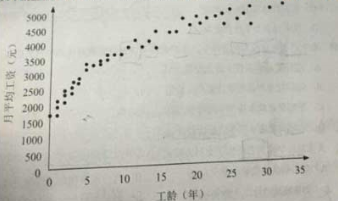 根据以上散点图，工龄和月平均工资两个变量的相关关系为（　）。A.正相关、线性相关B.负相关、线性相关C.正相关、非线性相关D.负相关、非线性相关8(单项选择题)下列财务分析指标中，用来反应企业偿债能力的是（　）。A.流动资产周转率B.市盈率C.营业利润率D.资产负债率9(单项选择题)在货币政策工具中，对货币乘数影响大、作用力度强，往往被当做一剂“猛药”的是（　）A.法定存款准备金率B.再贴现C.公开市场操作D.窗口指导10(单项选择题)根据美国经济学家科斯的企业理论，下列说法中，正确的是（　）。A.企业是为了节约交易成本而产生的B.企业是市场机制的核心C.企业是市场机制的补充物D.签订、监督和执行契约所花费的成本就是全部的交易成本11(单项选择题)不正当竞争行为直接侵害的是（　）。A.其他经营者的合法权益B.消费者的利益C.社会公共权益D.国家利益12(单项选择题)下列财产中，可以使用善意取得制度的是（　）。A.黄金B.不记名证券C.枪支弹药D.麻醉药13(单项选择题)根据《中华人民共和国合同法》，违约责任的承担方式不包括（　）。A.赔礼道歉B.继续履行C.支付违约金D.违约损害赔偿14(单项选择题)在资本物品交易中，生产要素购买者将所购买的生产要素未来应当缴纳税的税款，通过购入价格预先扣除（压低生产要素购买价格）的方法转嫁给生产要素的出售者，这种税收转嫁为（　）A.后转B.前转C.税收资本化D.消转15(单项选择题)实行价格歧视的基本原则是（　）。A.不同市场上的边际收益相等并且等于边际成本B.不同市场上的平均收益相等并且等于边际成本C.不同市场上的边际收益相等并且大于边际成本D.不同市场上的品均收益相等并且小于边际成本16(单项选择题)在公平交易时，熟悉情况的交易双方自愿进行资产交换或者债务清偿的金额称为（　）。A.可变现净值B.公允价值C.现值D.价格17(单项选择题)下列企业经济业务产生的现金流量中，属于经营活动产生现金流量的是（　）。A.处置固定资产收到现金B.去的投资收益收到现金C.向银行借款收到现金D.销售商品取得的现金18(单项选择题)在生产者利润最大化条件下，生产者使用要素的原则是（　）。A.边际要素成本等于最大收益产品B.边际物质产品等于边际产品价值C.平均要素成本等于平均收益产品D.边际要素成本等于边际收益产品19(单项选择题)我国资产负债表采用的编制格式是（　）。A.账户式B.报告式C.散步式D.多步式20根据《中华人民共和国消费者权益保护法》，关于经营者义务的说法，错误的是（　）。A.经营者对消费者在承担提供真实信息的义务B.经营者承担不得侵犯消费者人格权的义务C.经营者对一切商品都承担7天无理由退货义务D.经营者依法承担“三包”义务21(单项选择题)最经典型的纯公共物品是（　）。A.国防B.教育C.医疗卫生D.交通运输22(单项选择题)会计核算工作中，以日常会计账簿资料为主要依据定期编制的，包括反应企业财务状况、经营成果和现金流量等会计信息的书面文件是（　）。A.财务分析报告B.决算报告C.会计凭证D.会计报表23(单项选择题)关于边际成本曲线和平均成本曲线之间关系的说法，正确的是（　）。A.平均固定成本曲线和边际成本曲线具有U形特征B.当边际成本与平均总成本相等时平均总成本曲线位于最低点C.平均总成本曲线比编辑成本曲线早到达最低点D.平均固定成本曲线总是高于边际成本曲线24(单项选择题)关于股东法定义务的说法，错误的是（　）。A.股东应向公司缴纳所认缴的出资B.公司设立登记后股东不得抽回出资C.股东对公司负有忠实义务和勤勉义务D.股东应遵守公司章程25(单项选择题)根据我国《存款保险条例》，原则不纳入存款保险范围的机构是（　）。A.外商独资银行B.外国银行在中国的分支机构C.中外合资银行D.农村信用合作社26(单项选择题)下列财产中，禁止抵押的是（　）。A.不在建造的建筑物B.交通运输工具C.生产设备D.社会公益设施27(单项选择题)西方经济学和马克思主义货币理论都将（　）作为通货膨胀的基本标志。A.货币供求总量失衡B.工资上涨C.物价上涨D.进出口总额失衡28(单项选择题)下列会计账户类别中，应在借方登记增加额的是（　）账户A.负债类B.收入类C.所有者权益类D.资产类29(单项选择题)根据经验法则，服从对称钟形分布的标准分数在[-2，+2]范围内的概率是（　）。A.50%B.95%C.68%D.99%30(单项选择题)下列金融业务中，属于商业银行资产业务的是（　）。A.借款B.投资C.结算D.租赁31用于解释相似资源储备国家质检和同类工业品质检的双向贸易理论是由（　）提出的。A.英国经济学家亚当·斯密B.英国经济学家大卫·李嘉图C.美国经济学家克鲁格曼D.瑞典经济学家赫克歇尔·俄林32(单项选择题)下列权利凭证中，不可以质押的是（　）。A.汇票B.仓单C.债券D.不动产权权利证书33(单项选择题)下列转移支付中，不属于一般性转移支付的是（　）。A.均衡性转移支付B.支农转移支付C.民族地区转移支付D.调整工资转移支付34(单项选择题)根据《中华人民共和国预算法》，除涉密信息外，政府预算、决算支出公开要全部细化公开到按功能分类的（　）科是。A.款级B.项级C.类级D.目级35(单项选择题)下列系统处理中，属于推断统计的是（　）。A.利用统计图表展示GDP的变化B.利用增长率描述人均可支配收入的基本走势C.利用抽样调查数据估计城镇居民人均消费支出水平D.利用统计描述公司员工年龄分布36(单项选择题)由于原油价格暴跌导致原油期货合同出现大幅亏损，这种金融风险属于（　）。A.流动性风险B.市场风险C.信用风险D.操作风险37(单项选择题)产生外部经济生产者产出水平低于社会最优产出的原因是（　）。A.边际私人成本低于边际社会成本B.边际私人成本等于边际社会成本C.私人收益等于社会收益D.私人收益小于社会收益38(单项选择题)下列法律法规中，对立法机关、政府及政府财政主管部门和预算执行部门的预算管理职权作出明确规定的是（　）。A.《中华人民共和国审计法》B.《中华人民共和国预算法》C.《中华人民共和国预算法实施条例》D.《中华人民共和国立法法》39(单项选择题)在消费者行为理论中，能够描述消费者偏好的曲线是（　）。A.无差异曲线B.需求曲线C.预算约束线D.消费者均衡曲线40(单项选择题)根据分税制财政管理体制，下列税种中，专属于中央收入的是（　）。A.增值税B.房产税C.消费税D.印花税41(单项选择题)下列税种中，属于财产税的是（　）。A.增值税B.消费税C.印花税D.车船税42(单项选择题)企业采用融资租赁方式租入的固定资产在会计核算上视为企业的资产，这是会计信息质量（　）的要求。A.相关性B.重要性C.实质重于形式D.谨慎性43(单项选择题)“年底总人数”指标的时间序列属于（　）。A.时点序列B.平均数时间序列C.相对数时间序列D.时期序列44(单项选择题)在财务报表分析中，企业息税前利润与利息费用的比率称为（　）。A.已获利息倍数B.市盈率C.营业利润率D.流动比率45(单项选择题)下列统计量中，适用于描述分类数据集中趋势的是（　）。A.均值B.中位数C.变异系数D.众数46(单项选择题)下列经济活动中，不属于政府经济活动范围的是（　）。A.生产私人物品B.调节收入分配C.矫正外部性D.维持有效竞争47(单项选择题)法律调整的对象是（　）。A.社会关系B.宗教信仰C.自然规律D.道德伦理48(单项选择题)下列经济政策中，不属于财政政策的是（　）。A.税收政策B.国债政策C.利率政策D.预算政策49(单项选择题)可用于计算资本形成率和最终消费率的国内生产总值的核算方法（　）。A.收入法B.生产法C.支出法D.综合法50(单项选择题)线性回归模型中误差含义是（　）。A.回归直线的截距B.除X和Y线性关系之外的随机因素对Y的影响C.回归直线的斜率D.观测值和估计值之间的残差51(单项选择题)在某市随机抽取2000家企业进行问卷调查，并据此推估该市有对外合作意向的企业比例。该抽样调查中的总体是（　）。A.该市所有企业B.该市所有对外合作意向的企业C.抽中的2000家企业D.抽中的2000家企业中有对外合作意向的企业52(单项选择题)影响商品需求的最关键因素是（　）。A.产品价格B.消费者收入C.预期D.消费者偏好53(单项选择题)关于产品责任的说法，正确的是（　）。A.产品的生产者适用过错责任原则归责B.产品的销售者适用严格责任原则归责C.因产品缺陷造成损害要求赔偿的诉讼时效期间为2年D.产品责任是指产品质量不符合产品质量法规定而引起的民事赔偿责任54(单项选择题)关于价格总水平影响因素的说法，正确的是（　）。A.从长期来看，价格总水平的变动与总产出的变化呈同方向变动B.价格总水平的变动与货币供给量呈反方向变动C.如果总需求增长慢于总供给的增长，价格总水平就有可能上升D.从长期来看，总供给变动与价格总水平无关55(单项选择题)国际货币体系的核心机构是（　）。A.国际复兴开发银行B.国际金融公司C.国际清算银行D.国际货币基金组织56(单项选择题)在街区或居民小区拦住行人进行调查的抽样方法属于（　）。A.方便抽样B.判断抽样C.自愿抽样D.配额抽样57(单项选择题)一方以欺诈手段订立的损害国家利益的合同属于（　）。A.有效的合同B.效力待定的合同C.无效的合同D.可撤销的合同58(单项选择题)美国经济学家费雪提出了交易方程式MV＝PT，其主要结论是（　）。A.物价水平决定货币流通速度B.货币流通速度决定物价水平C.货币量决定物价水平D.商品和劳务的交易59(单项选择题)下列财政政策措施中，不属于财政配置社会资源的机制和手段的是（　）。A.降低个人所得税税率B.优化财政支出结构C.确定公共需要范围D.调节社会投资方向60(单项选择题)在会计核算的基本前提中，界定会计核算空间范围的是（　）。A.持续经营B.会计期间C.会计主体D.货币计量61(单项选择题)根据2014年某城市金融业和制造业各1000人的年薪样本数据来比较这两个行业，从业人员年薪的离散程度，应采用的统计量是（　）。A.标准分数B.变异系数C.相关系数D.偏态系数62(单项选择题)如果一个经济体在经济运行处于低谷时的经济增长为负增长，即经济总量GDP绝对减少，具有这种情形特征的经济周期称为（　）。A.中周期B.长波循环周期C.增长型周期D.古典型周期63(单项选择题)财政部门在中国人民银行开设的用于记录核算财政预算资金和纳入预算管理的政府性基金的收入和支出的账户是（　）。A.国库单一账户B.财政部门零余额账户C.预算单位零余额账户D.特设专户64.下列生产方式中，属于公共物品典型生产方式的是（　）。A.特许经营B.私人经营C.社会组织生产D.政府生产65(单项选择题)两种商品的需求交叉弹性系数为正数，表明这两种商品的关系属于（　）。A.互补关系B.替代关系C.正反馈关系D.无关产品关系66(单项选择题)1975年2月，西方十国集团以及瑞士和卢森堡共12个国家的中央银行成立了巴塞尔银行监管委员会，其发起机构是（　）。A.世界银行B.国际货币基金组织C.国际清算银行D.欧洲复兴开发银行67(单项选择题)回归模型决定系数的取值范围是（　）。A.-1到0之间B.0到1之间C.-1道1之间D.负无穷到正无穷之间68根据国家有关法律法规，按照统一表示、统一指标、统一报送时间，自上而下地统一布置、自下而上地逐级提供基本统计数据，这种统计调查方式称为（　）。A.统计报表B.抽样调查C.普查D.重点调查69.假设某企业2014年实现营收入8200万元，发生营业成本4400万元，缴纳营业税及附加451万元，发生营业费用1200万元、管理费用850万元、财务费用200万元；取得投资收益100万元、营业外收入200万元；发生营业外支出40万元，则该企业2014年的营业利润是（　）万元。A.1099B.1299C.1359D.334970(单项选择题)经济发展的核心是（　）。A.经济快速增长B.人民生活水平持续提高C.第三产业比重逐渐提高D.农村人口向城市转移二、共35题，每题2分。每题的备选项中，有2个或2个以上符合题意，至少有1 个错项。错选，本题不得分；少选，所选的每个选项得0.5分。71(多项选择题)下列借贷记账法试算平衡的等式中，正确的有（　）。A.全部资产账户本期借方发生额合计＝全部资产账户本期贷方发生额合计B.全部会计科目本期借方发生额合计＝全部会计科目本期贷方发生额合计C.全部会计科目借方期末余额合计＝全部会计科目贷方期末余额合计D.全部资产账户借方期末余额合计＝全部权益账户借方期末余额合计E.全部会计科目借方期初月合计＝全部会计科目贷方期初余额合计72(多项选择题)下列经济理论中，属于财政支出规模增长理论的有（　）。A.梯度渐进增长理论B.非均衡增长理论C.政府活动扩张法则D.内生增长理论E.经济发展阶段增长理论73(多项选择题)不同层次的政府间事权及支出责任划分的原则有（　）。A.恰当原则B.受益原则C.效率原则D.区域原则E.技术原则74(多项选择题)关于生产要素供给曲线的说法，正确的有（　）。A.劳动供给曲线是一条后弯曲线B.资本的供给在短期内是一条后弯曲线，在长期内是一条垂直线C.土地的供给曲线是一条直线D.资本的供给在短期内是一条垂直线，在长期内是一条后弯曲线E.各种生产要素的供给曲线是相同的75(多项选择题)商业银行在办理境外直接投资人民币结算业务时应履行的义务包括（　）。A.严格进行交易真实性和合规性审查B.按照规定报送信息C.严格遵循“事前管理”的原则进行审查D.履行反洗钱义务E.履行反恐融资义务76(多项选择题)普查的特点有（）A.普查需要耗费大量的人力、物力和财力B.周期性的普查通常需要间隔较长时间C.规范化程度较高D.适用范围较广，适用于各个领域E.需要规定统一的标准调查时间77(多项选择题)下列财富分析指标中，用于分析行政单位财务状况有（）。A.支出增长率B.人均开支C.资本收益率D.人车比例E.资产负债率78(多项选择题)关于不可抗力的说法正确的有A.不可抗力只要发生就构成违约的免责事由B.不可抗力属于事件的范畴C.不可抗力具有不可预见性D.不可抗力具有不可避免性和不可克服性E.不可抗力包括客观情况和主观情况79根据抽样调查数据对人均消费和人均可支配收入进行回归分析，得到估计量的一元回归线模型Y=1000＋0.7X（X为人均可支配收入，Y为人均消费额，关于该回归模型的说法，说法正确的是（　）。A.人均可支配收入每减少1元，人均消费平均增长0.7元B.人均可支配收入每增加1元，人均消费平均增长0.7元C.人均可支配收入每增加1%，人均消费平均增长0.7%D.当人均可支配收入为20000元时，人均消费将为15000元E.人均可支配收入每减少1%，人均消费将平均增长0.7%80(多项选择题)关于生产要素市场理论的说法，正确的有（）。A.工资增加的替代效应表现为劳动供给增加B.生产者对生产要素的需求是联合需求C.各种生产要素的供给曲线都是后弯曲线D.完全竞争生产者的要素供给曲线为水平线E.完全竞争生产者的要素需求曲线向右下方倾斜81根据我国《存款保险条例》，存款保险基金的运用形式有（　）。A.存放于中国人民银行B.投资政府债券C.投资中央银行票据D.投资信用等级较低的金融债券E.国务院批准的其他资金运用形式82(多项选择题)用人单位依法可单方解除劳动合同的情形包括（　）。A.女职工在哺乳期的B.劳动者在试用期间被证明不符合录用条件的C.劳动者被依法追究刑事责任的D.劳动者因公负伤并被确认失去劳动能力的E.因劳动者过错致使劳动合同无效的83在某城市的一项在职员工亚健康情况抽样调查中，调查人员先将工作单位按照行业和规模分层，然后在各层内随机抽取初始单位后等距抽取5家单位，再对被抽中单位内所有员工进行体检和调查。该调查中采用的抽样方法有（　）。A.简单随机抽样B.配额抽样C.分层抽样D.整群抽样E.系统抽样84(多项选择题)我国现阶段实施全面规范、公开透明的预算制度，其主要内容有（　）。A.实行中期财政规划管理B.清理压缩政府采购规模C.加强结转余资金管理D.清理规范税收优惠政策E.推进预算决算公开85(多项选择题)关于中国经济发展新常态的说法，正确的有（　）。A.货币政策从宽松转向紧缩B.经济增长从高速增长转向中高速增长C.经济发展方式从规模速度型粗放增长转向质量效率型集约增长D.财政政策从积极转向稳健E.经济发展动力从要素投资驱动转向创新驱动86(多项选择题)下列用于抵押的财产中，进行抵押登记后抵押权才能生效的有（）。A.生产设备和原材料B.交通运输工具C.正在建造的建筑物D.建设用地使用权E.正在建造的船舶87(多项选择题)能够导致某种商品的需求曲线发生位移的因素包括（　）。A.消费者偏好B.该商品自身的价格C.消费者收入D.价格弹性E.生产成本88(多项选择题)关于就业和失业的说法，正确的有（　）。A.失业是指有劳动能力并愿意就业但在目前没有从事有报酬或者收入的现象B.努力扩大就业，减少失业，是提高人民生活水平的重要途径C.解决自愿事业是宏观经济调控的重点D.促进经济增长是增加就业的主要途径E.如果第三产业在GDP中所占比例较大，则就业弹性较高89(多项选择题)纳入到我国社会融资规模统计范畴的机构或市场包括（　）。A.银行B.证券市场C.财政部门D.中间业务市场E.保险市场90(多项选择题)我国事业单位会计制度规定，事业单位财务报表应当包括（　）。A.资产负债表B.财政拨款收入支出表C.收入支出表D.财政补助收入支出表E.会计报表附注91(多项选择题)关于税制要素的说法，正确的有（　）。A.纳税期限是税法规定的纳税人发生纳税义务后，向国家缴纳税款的期限B.纳税人只能是法人C.纳税地点和纳税义务发生地总是一致的D.税率是税法规定的应征税额与征税对象之间的比率E.课税对象是不通税种间相互区别的主要标志92(多项选择题)关于公司住所制度的说法，正确的有（　）。A.公司必须有住所B.公司可以登记多个住所C.公司章程中应当载明公司住所D.公司住所的变更以及登记为要件E.公司分支机构地址以主要业务地位为公司住所93(多项选择题)关于信息不对称和市场失灵的说法正确的有（　）。A.通过税收和补贴手段，可以解决信息不对称导致的B.信息不对称会导致道德风险C.信息不对称会导致某些商品或服务市场出现萎缩甚至消失D.政府可以制定有关商品说明、质量标准和广告等的法律法规，以解决信息不对称导致的市场失灵E.通过明晰产权可以克服信息不对称所引起的市场失灵94(多项选择题)中央银行向商业银行提供的服务包括（　）。A.集中管理商业银行缴存的存款准备金B.保管外汇和黄金储备C.作为商业银行的最后贷款人D.代理发行国家债券E.提供全国清算业务95(多项选择题)下列会计工作中，属于管理会计范畴的是（　）。A.预测分析B.会计计量C.会计报告D.全面预算E.责任会计96(多项选择题)我国财政性资金的支付方式包括（　）。A.财政转移支付B.财政直接支付C.银行扣款D.企业直接支付E.财政授权支付97(多项选择题)我国现阶段规范财政转移支付制度的任务有（　）。A.增加专项转移支付项目B.重点增加对革命老区、民族地区、边疆地区、贫困地区的转移支付C.促进地区间财力均衡D.增加一般性转移支付规模和比例E.清理规范专项转移支付项目98(多项选择题)关于定金的说法，正确的有（　）。A.定金合同是实践合同B.定金与违约金无本质不同C.定金数额的法律直接规定D.定金罚则与违约金可以并用E.定金的担保作用是通过定金罚则体现的99(多项选择题)被称为2003年新巴塞尔协议“支柱”的内容包括（　）。A.最低资本要求B.监管当局的监督检查C.市场约束D.资本组成E.风险资产权重100(多项选择题)完全垄断市场的特征是（　）。A.整个行业内只有一个生产者B.整个行业具有很多的生产者和消费者C.其他企业进入这一市场非常困难D.企业生产的差别具有差别性E.少数几个企业控制一个行业的供给101(多项选择题)通常情况下，货币政策目标一经确定，中央银行选择相应中介目标时依据的原则包括（　）。A.连续性原则B.可控性原则C.可逆性原则D.可测性原则E.相关性原则102(多项选择题)下列物权中，属于从物权的有（　）。A.抵押权B.留置权C.地役权D.质权E.所有权103(多项选择题)某企业员工年收入数据分布的偏态系数3.0，则该组数据的分布形态为（　）。A.右偏B.左偏C.轻度偏斜D.严重偏斜E.中度偏斜104(多项选择题)下列统计量中，容易受极端值影响的有（　）。A.均值B.方差C.标准差D.众数E.中位数105(多项选择题)在经济过热可使用的财政政策主要有（　）。减少货币发行量B.提高利率C.降低税率D.减少财政支出E.增加税收典训网： www.dian-xun.com专业培训：
  经济专业：【经济师职称】
  工程专业: 【注册安全工程师】 【注册消防工程师】 
            【房地产估价师】
  人力专业：【劳动关系协调员】 【绩效薪酬师】 
            【HR管理师】 【创业能力培训】
  职称基础：【职称英语】 【职称计算机】

专业咨询：
    居住证积分、居转户、HR咨询、职称评定、法律咨询。

  学员口碑是典训网教学服务的唯一宗旨。我们通过一流师资、卓越服务，赢得学员信赖口碑。我们致力于选择最优秀的讲师，为学员提供最优质可靠的教学服务。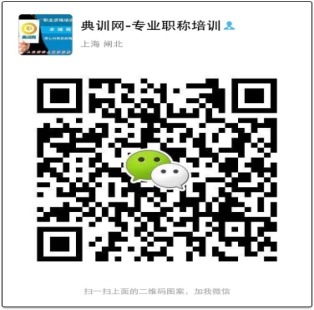 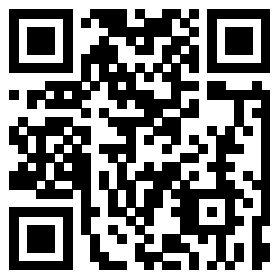 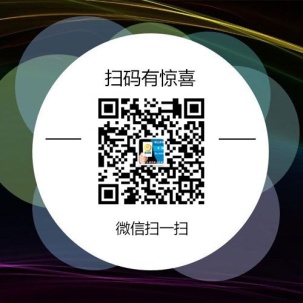 